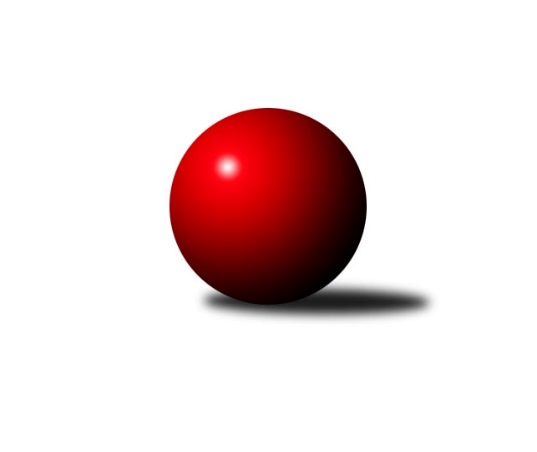 Č.2Ročník 2019/2020	10.10.2019Nejlepšího výkonu v tomto kole: 2449 dosáhlo družstvo: TJ Sokol Soběnov BMeziokresní přebor ČB-ČK A 6-ti členné 2019/2020Výsledky 2. kolaSouhrnný přehled výsledků:TJ Spartak Trhové Sviny B	- Kuželky Borovany C	7:1	2351:2162	9.0:3.0	8.10.Kuželky Borovany B	- TJ Sokol Nové Hrady B	5:3	2340:2305	6.0:6.0	9.10.TJ Nová Ves C	- TJ Sokol Nové Hrady D	2:6	2182:2322	5.5:6.5	9.10.TJ Sokol Soběnov B	- TJ Sokol Soběnov C	5:3	2449:2415	6.0:6.0	9.10.TJ Dynamo České Budějovice B	- TJ Spartak Trhové Sviny C	5:3	2186:2112	7.0:5.0	10.10.Tabulka družstev:	1.	TJ Sokol Soběnov B	2	2	0	0	11.5 : 4.5 	16.0 : 8.0 	 2417	4	2.	Kuželky Borovany B	2	2	0	0	10.0 : 6.0 	15.0 : 9.0 	 2319	4	3.	TJ Spartak Trhové Sviny B	1	1	0	0	7.0 : 1.0 	9.0 : 3.0 	 2351	2	4.	TJ Sokol Nové Hrady D	1	1	0	0	6.0 : 2.0 	6.5 : 5.5 	 2322	2	5.	TJ Dynamo České Budějovice B	1	1	0	0	5.0 : 3.0 	7.0 : 5.0 	 2186	2	6.	TJ Sokol Nové Hrady B	2	1	0	1	9.5 : 6.5 	15.0 : 9.0 	 2391	2	7.	TJ Sokol Soběnov C	1	0	0	1	3.0 : 5.0 	6.0 : 6.0 	 2415	0	8.	TJ Nová Ves C	1	0	0	1	2.0 : 6.0 	5.5 : 6.5 	 2182	0	9.	TJ Sokol Nové Hrady C	1	0	0	1	1.5 : 6.5 	3.0 : 9.0 	 2289	0	10.	TJ Spartak Trhové Sviny C	2	0	0	2	4.5 : 11.5 	7.0 : 17.0 	 2170	0	11.	Kuželky Borovany C	2	0	0	2	4.0 : 12.0 	6.0 : 18.0 	 2149	0Podrobné výsledky kola:	 TJ Spartak Trhové Sviny B	2351	7:1	2162	Kuželky Borovany C	Bohuslav Švepeš	 	 185 	 172 		357 	 1:1 	 341 	 	165 	 176		Jaroslava Frdlíková	František Vávra	 	 206 	 205 		411 	 2:0 	 374 	 	188 	 186		Martina Koubová	Marek Rojdl	 	 214 	 204 		418 	 2:0 	 351 	 	169 	 182		Jan Kouba	Jiří Švepeš	 	 174 	 207 		381 	 1:1 	 361 	 	182 	 179		Lenka Aldorfová	Josef Svoboda	 	 195 	 199 		394 	 2:0 	 342 	 	169 	 173		Petr Dvořák	Luděk Troup	 	 210 	 180 		390 	 1:1 	 393 	 	201 	 192		Václav Tröstlrozhodčí: Josef SvobodaNejlepší výkon utkání: 418 - Marek Rojdl	 Kuželky Borovany B	2340	5:3	2305	TJ Sokol Nové Hrady B	František Stodolovský	 	 168 	 192 		360 	 0:2 	 406 	 	211 	 195		Libor Tomášek	Milan Míka	 	 211 	 201 		412 	 2:0 	 338 	 	184 	 154		Petr Silmbrod	Pavel Zeman	 	 232 	 202 		434 	 2:0 	 388 	 	199 	 189		Milena Šebestová	Jiří Janoch	 	 166 	 189 		355 	 1:1 	 393 	 	206 	 187		Michal Silmbrod	Jiří Tröstl	 	 180 	 191 		371 	 1:1 	 362 	 	194 	 168		Jan Silmbrod	Čestmír Siebenbrunner	 	 196 	 212 		408 	 0:2 	 418 	 	205 	 213		Štěpán Rehákrozhodčí: Jiří MalovanýNejlepší výkon utkání: 434 - Pavel Zeman	 TJ Nová Ves C	2182	2:6	2322	TJ Sokol Nové Hrady D	Jan Jackov	 	 207 	 194 		401 	 2:0 	 393 	 	200 	 193		Natálie Betuštiáková	Věra Jeseničová	 	 149 	 158 		307 	 0:2 	 365 	 	175 	 190		Renata Žahourová	Miloš Draxler	 	 171 	 184 		355 	 0.5:1.5 	 400 	 	216 	 184		Stanislava Betuštiáková	Roman Bartoš	 	 180 	 178 		358 	 0:2 	 414 	 	199 	 215		Tomáš Balko	Pavel Vávra	 	 192 	 173 		365 	 1:1 	 376 	 	190 	 186		Adam Hanousek	Josef Fojta	 	 212 	 184 		396 	 2:0 	 374 	 	195 	 179		Blanka Cáplovározhodčí: Václava TesařováNejlepší výkon utkání: 414 - Tomáš Balko	 TJ Sokol Soběnov B	2449	5:3	2415	TJ Sokol Soběnov C	Pavel Čurda	 	 195 	 193 		388 	 1:1 	 409 	 	186 	 223		Alice Loulová	Markéta Šedivá	 	 191 	 224 		415 	 1:1 	 405 	 	205 	 200		Olga Čutková	Josef Ferenčík	 	 186 	 207 		393 	 0:2 	 411 	 	200 	 211		Ludmila Čurdová	Roman Grznárik	 	 198 	 223 		421 	 2:0 	 350 	 	160 	 190		Jiřina Krtková	Josef Šedivý st.	 	 206 	 219 		425 	 2:0 	 390 	 	197 	 193		Jitka Grznáriková	Josef Šedivý ml.	 	 207 	 200 		407 	 0:2 	 450 	 	240 	 210		Jaroslava Kulhanovározhodčí: Josef SyselNejlepší výkon utkání: 450 - Jaroslava Kulhanová	 TJ Dynamo České Budějovice B	2186	5:3	2112	TJ Spartak Trhové Sviny C	Lukáš Kotnauer	 	 213 	 187 		400 	 1:1 	 389 	 	189 	 200		Marek Kopta	Petra Šebestíková	 	 170 	 169 		339 	 0:2 	 351 	 	173 	 178		Nikola Kroupová	Stanislava Mlezivová	 	 178 	 200 		378 	 2:0 	 313 	 	171 	 142		Jan Štajner	Tomáš Vašek	 	 203 	 183 		386 	 2:0 	 321 	 	163 	 158		Bedřich Kroupa	Milena Kümmelová	 	 193 	 162 		355 	 1:1 	 390 	 	186 	 204		Zuzana Koptová	Zdeněk Kratochvíl	 	 176 	 152 		328 	 1:1 	 348 	 	172 	 176		Gabriela Kroupovározhodčí: T. VašekNejlepší výkon utkání: 400 - Lukáš KotnauerPořadí jednotlivců:	jméno hráče	družstvo	celkem	plné	dorážka	chyby	poměr kuž.	Maximum	1.	Jaroslava Kulhanová 	TJ Sokol Soběnov C	450.00	319.0	131.0	7.0	1/1	(450)	2.	Vojtěch Kříha 	TJ Sokol Nové Hrady C	430.00	307.0	123.0	9.0	1/1	(430)	3.	Libor Tomášek 	TJ Sokol Nové Hrady B	421.50	279.0	142.5	5.5	2/2	(437)	4.	Josef Šedivý  st.	TJ Sokol Soběnov B	420.00	288.5	131.5	5.0	2/2	(425)	5.	Štěpán Rehák 	TJ Sokol Nové Hrady B	420.00	289.5	130.5	7.5	2/2	(422)	6.	Milan Míka 	Kuželky Borovany B	419.50	289.0	130.5	5.0	1/1	(427)	7.	Marek Rojdl 	TJ Spartak Trhové Sviny B	418.00	268.0	150.0	4.0	1/1	(418)	8.	Pavel Zeman 	Kuželky Borovany B	416.00	292.0	124.0	8.0	1/1	(434)	9.	Tomáš Balko 	TJ Sokol Nové Hrady D	414.00	274.0	140.0	10.0	1/1	(414)	10.	František Vávra 	TJ Spartak Trhové Sviny B	411.00	289.0	122.0	3.0	1/1	(411)	11.	Ludmila Čurdová 	TJ Sokol Soběnov C	411.00	305.0	106.0	13.0	1/1	(411)	12.	Alice Loulová 	TJ Sokol Soběnov C	409.00	294.0	115.0	11.0	1/1	(409)	13.	Olga Čutková 	TJ Sokol Soběnov C	405.00	266.0	139.0	4.0	1/1	(405)	14.	Markéta Šedivá 	TJ Sokol Soběnov B	403.50	280.5	123.0	9.0	2/2	(415)	15.	Josef Ferenčík 	TJ Sokol Soběnov B	403.00	277.5	125.5	6.5	2/2	(413)	16.	Jan Jackov 	TJ Nová Ves C	401.00	282.0	119.0	8.0	1/1	(401)	17.	Stanislava Betuštiáková 	TJ Sokol Nové Hrady D	400.00	270.0	130.0	12.0	1/1	(400)	18.	Lukáš Kotnauer 	TJ Dynamo České Budějovice B	400.00	280.0	120.0	6.0	1/1	(400)	19.	Josef Šedivý  ml.	TJ Sokol Soběnov B	399.50	269.5	130.0	6.0	2/2	(407)	20.	Jan Silmbrod 	TJ Sokol Nové Hrady B	398.00	282.0	116.0	8.0	2/2	(434)	21.	Josef Fojta 	TJ Nová Ves C	396.00	280.0	116.0	12.0	1/1	(396)	22.	Zuzana Koptová 	TJ Spartak Trhové Sviny C	395.50	271.5	124.0	6.5	2/2	(401)	23.	Pavel Čurda 	TJ Sokol Soběnov B	394.50	281.0	113.5	8.0	2/2	(401)	24.	Josef Svoboda 	TJ Spartak Trhové Sviny B	394.00	278.0	116.0	7.0	1/1	(394)	25.	Čestmír Siebenbrunner 	Kuželky Borovany B	393.00	281.0	112.0	8.5	1/1	(408)	26.	Michal Kanděra 	TJ Sokol Nové Hrady C	393.00	281.0	112.0	15.0	1/1	(393)	27.	Natálie Betuštiáková 	TJ Sokol Nové Hrady D	393.00	296.0	97.0	12.0	1/1	(393)	28.	Pavel Kříha 	TJ Sokol Nové Hrady C	392.00	259.0	133.0	8.0	1/1	(392)	29.	Romana Kříhová 	TJ Sokol Nové Hrady C	392.00	287.0	105.0	5.0	1/1	(392)	30.	Luděk Troup 	TJ Spartak Trhové Sviny B	390.00	272.0	118.0	7.0	1/1	(390)	31.	Milena Šebestová 	TJ Sokol Nové Hrady B	390.00	284.0	106.0	11.0	2/2	(392)	32.	Jitka Grznáriková 	TJ Sokol Soběnov C	390.00	291.0	99.0	8.0	1/1	(390)	33.	Tomáš Vašek 	TJ Dynamo České Budějovice B	386.00	271.0	115.0	7.0	1/1	(386)	34.	Jiří Švepeš 	TJ Spartak Trhové Sviny B	381.00	270.0	111.0	5.0	1/1	(381)	35.	Jiří Tröstl 	Kuželky Borovany B	380.50	272.0	108.5	9.0	1/1	(390)	36.	Stanislava Mlezivová 	TJ Dynamo České Budějovice B	378.00	269.0	109.0	9.0	1/1	(378)	37.	Antonín Gažák 	TJ Sokol Nové Hrady C	376.00	277.0	99.0	11.0	1/1	(376)	38.	Adam Hanousek 	TJ Sokol Nové Hrady D	376.00	279.0	97.0	11.0	1/1	(376)	39.	Václav Tröstl 	Kuželky Borovany C	374.50	279.0	95.5	12.5	2/2	(393)	40.	Blanka Cáplová 	TJ Sokol Nové Hrady D	374.00	253.0	121.0	9.0	1/1	(374)	41.	Gabriela Kroupová 	TJ Spartak Trhové Sviny C	372.50	269.0	103.5	10.0	2/2	(397)	42.	Jan Kouba 	Kuželky Borovany C	369.50	270.0	99.5	10.5	2/2	(388)	43.	Pavel Vávra 	TJ Nová Ves C	365.00	274.0	91.0	9.0	1/1	(365)	44.	Renata Žahourová 	TJ Sokol Nové Hrady D	365.00	277.0	88.0	14.0	1/1	(365)	45.	Nikola Kroupová 	TJ Spartak Trhové Sviny C	364.00	273.5	90.5	15.5	2/2	(377)	46.	Martina Koubová 	Kuželky Borovany C	360.00	268.0	92.0	17.0	2/2	(374)	47.	Roman Bartoš 	TJ Nová Ves C	358.00	252.0	106.0	17.0	1/1	(358)	48.	Bohuslav Švepeš 	TJ Spartak Trhové Sviny B	357.00	253.0	104.0	20.0	1/1	(357)	49.	Petr Dvořák 	Kuželky Borovany C	356.50	253.5	103.0	13.0	2/2	(371)	50.	František Stodolovský 	Kuželky Borovany B	355.50	263.5	92.0	15.0	1/1	(360)	51.	Milena Kümmelová 	TJ Dynamo České Budějovice B	355.00	256.0	99.0	10.0	1/1	(355)	52.	Miloš Draxler 	TJ Nová Ves C	355.00	264.0	91.0	13.0	1/1	(355)	53.	Petr Silmbrod 	TJ Sokol Nové Hrady B	355.00	267.5	87.5	15.5	2/2	(372)	54.	Jiří Janoch 	Kuželky Borovany B	354.00	254.5	99.5	13.5	1/1	(355)	55.	Jiřina Krtková 	TJ Sokol Soběnov C	350.00	258.0	92.0	20.0	1/1	(350)	56.	Petra Šebestíková 	TJ Dynamo České Budějovice B	339.00	234.0	105.0	15.0	1/1	(339)	57.	Zdeněk Kratochvíl 	TJ Dynamo České Budějovice B	328.00	247.0	81.0	19.0	1/1	(328)	58.	Věra Jeseničová 	TJ Nová Ves C	307.00	229.0	78.0	21.0	1/1	(307)	59.	Jan Kříha 	TJ Sokol Nové Hrady C	306.00	232.0	74.0	23.0	1/1	(306)		Roman Grznárik 	TJ Sokol Soběnov B	421.00	294.0	127.0	6.0	1/2	(421)		Jan Silmbrod 	TJ Sokol Nové Hrady B	420.00	293.0	127.0	13.0	1/2	(420)		Michal Silmbrod 	TJ Sokol Nové Hrady B	393.00	294.0	99.0	2.0	1/2	(393)		Marek Kopta 	TJ Spartak Trhové Sviny C	389.00	258.0	131.0	8.0	1/2	(389)		Ondřej Sysel 	TJ Sokol Soběnov B	372.00	277.0	95.0	15.0	1/2	(372)		Lenka Aldorfová 	Kuželky Borovany C	361.00	257.0	104.0	15.0	1/2	(361)		Aleš Cisař 	TJ Spartak Trhové Sviny C	353.00	239.0	114.0	12.0	1/2	(353)		Eva Vandělíková 	TJ Spartak Trhové Sviny C	353.00	255.0	98.0	14.0	1/2	(353)		Kateřina Dvořáková 	Kuželky Borovany C	349.00	270.0	79.0	16.0	1/2	(349)		Martin Klíma 	TJ Spartak Trhové Sviny C	346.00	252.0	94.0	11.0	1/2	(346)		Jaroslava Frdlíková 	Kuželky Borovany C	341.00	268.0	73.0	21.0	1/2	(341)		Petr Bícha 	Kuželky Borovany C	325.00	255.0	70.0	18.0	1/2	(325)		Bedřich Kroupa 	TJ Spartak Trhové Sviny C	321.00	247.0	74.0	23.0	1/2	(321)		Jan Štajner 	TJ Spartak Trhové Sviny C	313.00	233.0	80.0	22.0	1/2	(313)Sportovně technické informace:Starty náhradníků:registrační číslo	jméno a příjmení 	datum startu 	družstvo	číslo startu24025	Nikola Kroupová	10.10.2019	TJ Spartak Trhové Sviny C	3x24954	Adam Hanousek	09.10.2019	TJ Sokol Nové Hrady D	1x24955	Tomáš Balko	09.10.2019	TJ Sokol Nové Hrady D	1x
Hráči dopsaní na soupisku:registrační číslo	jméno a příjmení 	datum startu 	družstvo	15508	Pavel Vávra	09.10.2019	TJ Nová Ves C	Program dalšího kola:3. kolo14.10.2019	po	17:00	Kuželky Borovany C - TJ Sokol Soběnov B	15.10.2019	út	17:00	TJ Spartak Trhové Sviny C - TJ Nová Ves C	16.10.2019	st	17:00	TJ Sokol Nové Hrady D - TJ Dynamo České Budějovice B (dohrávka z 1. kola)				TJ Sokol Nové Hrady D - -- volný los --	17.10.2019	čt	19:30	TJ Sokol Nové Hrady B - TJ Spartak Trhové Sviny B	18.10.2019	pá	17:00	TJ Sokol Soběnov C - TJ Dynamo České Budějovice B	18.10.2019	pá	18:00	TJ Sokol Nové Hrady C - Kuželky Borovany B	Nejlepší šestka kola - absolutněNejlepší šestka kola - absolutněNejlepší šestka kola - absolutněNejlepší šestka kola - absolutněNejlepší šestka kola - dle průměru kuželenNejlepší šestka kola - dle průměru kuželenNejlepší šestka kola - dle průměru kuželenNejlepší šestka kola - dle průměru kuželenNejlepší šestka kola - dle průměru kuželenPočetJménoNázev týmuVýkonPočetJménoNázev týmuPrůměr (%)Výkon1xJaroslava KulhanováSoběnov C4501xPavel ZemanBorovany B115.454341xPavel ZemanBorovany B4341xJaroslava KulhanováSoběnov C115.284501xJosef Šedivý st.Soběnov B4251xŠtěpán RehákN.Hrady B111.194181xRoman GrznárikSoběnov B4212xMilan MíkaBorovany B109.64121xMarek RojdlSp. T.Sviny B4181xLukáš KotnauerDyn. Č.B. B109.234001xŠtěpán RehákN.Hrady B4181xJosef Šedivý st.Soběnov B108.87425